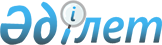 О признании утратившими силу некоторых приказов в области распоряжения государственной республиканской собственностьюПриказ Министра финансов Республики Казахстан от 16 августа 2011 года № 414

      В соответствии со статьей 21-1 Закона Республики Казахстан от 24 марта 1998 года «О нормативных правовых актах», ПРИКАЗЫВАЮ:



      1. Признать утратившими силу:



      1) приказ Председателя Комитета государственного имущества и приватизации Министерства финансов Республики Казахстан от 12 июля 2005 года № 265 «Об утверждении Правил передачи в доверительное управление объектов государственной республиканской собственности» (зарегистрированный в Реестре государственной регистрации нормативных правовых актов за № 3779, опубликованный в «Юридической газете» от 16 августа 2005 года № 149);



      2) приказ Министра финансов Республики Казахстан от 14 декабря 2007 года № 461 «О внесении изменений и дополнений в приказ Председателя Комитета государственного имущества и приватизации Министерства финансов Республики Казахстан от 12 июля 2005 года № 265 «Об утверждении Правил передачи в доверительное управление объектов государственной республиканской собственности» (зарегистрированный в Реестре государственной регистрации нормативных правовых актов за № 5056, опубликованный в «Юридической газете» от 27 февраля 2008 года № 30 (1430);



      3) приказ и.о. Министра финансов Республики Казахстан от 28 марта 2008 года № 146 «О внесении дополнения в приказ Председателя Комитета государственного имущества и приватизации Министерства финансов Республики Казахстан от 12 июля 2005 года № 265 «Об утверждении Правил передачи в доверительное управление объектов государственной собственности» (зарегистрированный в Реестре государственной регистрации нормативных правовых актов за № 5180, опубликованный в Бюллетене нормативных правовых актов центральных исполнительных и иных государственных органов Республики Казахстан, апрель 2008 г., № 4, ст. 314).



      2. Департаменту планирования и методологии управления государственными активами и процедур банкротства, анализа и оценки соответствующих бюджетных программ (Ташенев Б.Х.) в недельный срок со дня вступления в силу настоящего приказа направить копию приказа в Министерство юстиции Республики Казахстан и официальное печатное издание.



      3. Настоящий приказ вступает в силу со дня его подписания.      Министр                                    Б. Жамишев
					© 2012. РГП на ПХВ «Институт законодательства и правовой информации Республики Казахстан» Министерства юстиции Республики Казахстан
				